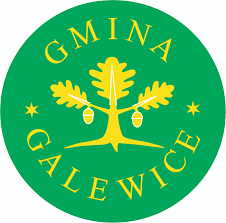 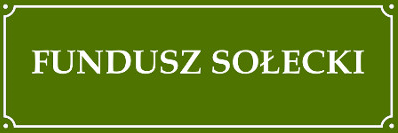 Galewice,25.08.2022 r.RIiRG.3050-8.4.22ZAPYTANIE OFERTOWEI. Zamawiający:  Gmina Galewice, ul. Wieluńska 5 98-405 Galewice.II. Opis przedmiotu zamówienia:Zakup urządzenia siłowni zewnętrznej  w miejscowości Osiek.Zakres przedmiotu zamówienia obejmuje zakup wraz z dostawą i montażem zestawu urządzeń typu Street Workaut do ćwiczeń rekreacyjnych na świeżym powietrzu w miejscowości Osiek działka nr 1439 zgodnie z załączoną dokumentacją projektową. Po montażu urządzeń należy uporządkować teren.  Urządzenia muszą być fabrycznie nowe i sprawne technicznie, muszą spełniać europejskie normy bezpieczeństwa oraz posiadać niezbędne atesty/certyfikaty. Przed przystąpieniem do realizacji przedmiotu zamówienia Zamawiający wskaże w terenie miejsce wykonania prac. Dostawa i montaż sprzętu ma być dokonana w dni robocze w godzinach 8.00 – 15.00Zadanie realizowane w ramach funduszu sołeckiego Sołectwa Osiek na 2022 rok pn. Zagospodarowanie przestrzeni publicznej w miejscowości Osiek.III. Termin realizacji zamówienia.Termin realizacji zamówienia –  od podpisania umowy do dnia 31.10.2022r.IV. Opis warunków płatności.Termin płatności faktury: min. 14 dni.V.  Kryterium oceny ofert.1. Jedynym kryterium oceny ofert jest najniższa cena brutto za całość zamówienia.VI. Termin gwarancjiZamawiający wymaga udzielenia minimum 12 miesięcy gwarancji na przedmiot zamówienia.VII. Sposób przygotowania i złożenia oferty:Ofertę należy sporządzić wypełniając formularz ofertowy (zał. Nr 1). W formularzu ofertowym należy podać cenę jednostkową brutto oraz cenę brutto ogółem oferty.Ofertę można złożyć osobiście w sekretariacie pok. 208, lub przesłać za pośrednictwem poczty, kuriera na adres Gmina Galewice, ul. Wieluńska 5, 98-405 Galewice lub faksem (62/7838625) lub drogą elektroniczną na adres sekretariat@galewice.pl. W przypadku składania oferty pocztą należy opisać kopertę „Oferta cenowa na zakup urządzenia siłowni zewnętrznej w miejscowości Osiek”.W przypadku składania oferty drogą elektroniczną wymagany jest skan wypełnionej i podpisanej oferty.Dokumenty składane w formie kserokopii muszą być potwierdzone za zgodność z oryginałem przez Wykonawcę.Wszystkie koszty związane z przygotowaniem oferty ponosi składający ofertę. Ofertę należy sporządzić w języku polskim pod rygorem nieważności.Wymaga się, aby wszelkie poprawki były dokonane w sposób czytelny oraz opatrzone podpisem osoby podpisującej ofertę.Oferty złożone po terminie nie będą rozpatrywane.Termin składania ofert: do dnia 02.09.2022 r. do godz. 1400Do oferty należy dołączyć wypełniony i podpisany formularz ofertowy (zał. Nr 1) oraz wizualizacja urządzenia z opisem technicznym (karta techniczna). VIII. Osobą wyznaczoną do bezpośredniego kontaktowania się z Wykonawcami jest Katarzyna Owczarek- tel. 62 78 38 626.Załączniki: 1. Formularz ofertowy – zał. Nr 12. Dokumentacja projektowa  – zał. Nr 2.Zapytanie ofertowe służy rozeznaniu rynku i nie zobowiązuje Zamawiającego do złożenia zamówienia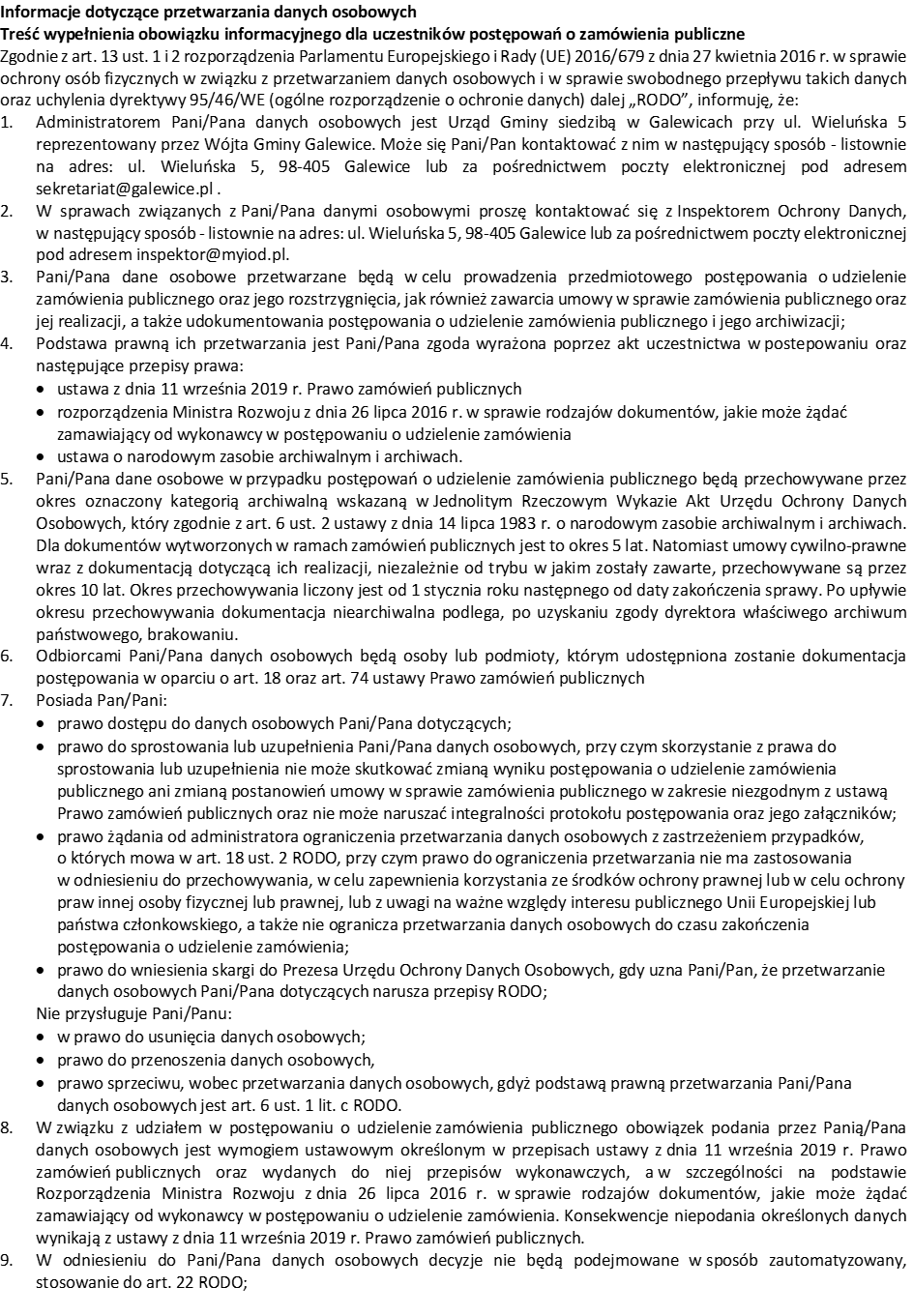 